單元三　描寫單元(景物)閱讀工作紙(一) 〈夜遊維港〉姓名：　　   　 　 (   ) 		班別：　 　    	日期：           ~~~~~~~~~~~~~~~~~~~~~~~~~~~~~~~~~~~~~~~~~~~~~~~~~~~~~~~~~~~~~~~~~~~~~~~~~~~~~~~~〈夜遊維港〉	 渡海小輪開出了，船上馬達低沉而有力的「噠噠噠」聲，彷彿是一位老工人在訴說這些年來的辛勞。	 到了海中心，細浪拍打着船身，船身載浮載沉，發出「沙沙」細響，像母親在床邊給我說故事。	 我站在船頭，享受着維港的和諧寧靜。皎潔的明月像一個銀盤高高掛在天上，維港兩岸一座座高樓大廈像一個個衛士，威風凜凜地站立，守護着這美麗的海港。	 夜幕降臨，兩岸的大廈突然精神煥發，射出五彩繽紛的霓虹燈光，紅的、粉的、藍的、金的，忽明忽暗，如鑽石般閃爍着。這時候的維港像穿上盛裝的姑娘，在海洋中展現着美妙的舞步，活潑可人。	 遠方海面上，還有幾艘漁船偶爾響起「嗚嗚」的汽笛聲，像多年不見的朋友互相打招呼。突然，一艘快艇高速地駛過，激起了浪花，劃破了這一夜的寧靜。船過後，我又再次沉醉在這寂靜的大海上，讓那温柔的海風夾着濕潤而鹹苦的海水，輕輕撫摸我的臉龐。	 維港的夜色真迷人啊！一.  試根據文章內容，回答以下問題。請把答案旁的填滿或把答案寫在橫線上。二.	 下列各題分別描寫了甚麼景物﹖試把當中的主要描寫對象圈出來。    另請辨識句子中運用了哪種感官描寫和修辭技巧。  (圈出正確的答案)                                      完 這篇文章屬於甚麼文體？這篇文章屬於甚麼文體？這篇文章屬於甚麼文體？這篇文章屬於甚麼文體？ A. 說明文 B. 記敍文 C. 描寫文 D. 抒情文2.第4段「兩岸的大廈突然精神煥發，射出五彩繽紛的霓虹燈光，紅的、粉的、藍的、金的，忽明忽暗，如鑽石般閃爍着。」一句中，描寫的對象是甚麼？第4段「兩岸的大廈突然精神煥發，射出五彩繽紛的霓虹燈光，紅的、粉的、藍的、金的，忽明忽暗，如鑽石般閃爍着。」一句中，描寫的對象是甚麼？第4段「兩岸的大廈突然精神煥發，射出五彩繽紛的霓虹燈光，紅的、粉的、藍的、金的，忽明忽暗，如鑽石般閃爍着。」一句中，描寫的對象是甚麼？第4段「兩岸的大廈突然精神煥發，射出五彩繽紛的霓虹燈光，紅的、粉的、藍的、金的，忽明忽暗，如鑽石般閃爍着。」一句中，描寫的對象是甚麼？ A. 兩岸 B. 大廈 C. 鑽石 D. 霓虹燈光3.請在文中選取一個形容詞，最能表達文中的「我」在船上欣賞維港夜色的感受。請在文中選取一個形容詞，最能表達文中的「我」在船上欣賞維港夜色的感受。請在文中選取一個形容詞，最能表達文中的「我」在船上欣賞維港夜色的感受。請在文中選取一個形容詞，最能表達文中的「我」在船上欣賞維港夜色的感受。我會選                  來表達文中的「我」在船上欣賞維港夜色的感受。我會選                  來表達文中的「我」在船上欣賞維港夜色的感受。我會選                  來表達文中的「我」在船上欣賞維港夜色的感受。我會選                  來表達文中的「我」在船上欣賞維港夜色的感受。例題：細浪拍打着船身，船身載浮載沉，發出「沙沙」細響，像母親在床邊給我說故事。請圈出主要的描寫對象。 例題：細浪拍打着船身，船身載浮載沉，發出「沙沙」細響，像母親在床邊給我說故事。運用了哪種感官描寫？視覺  聽覺  味覺  嗅覺  觸覺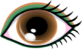 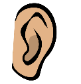 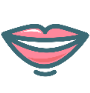 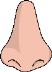 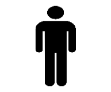 例題：細浪拍打着船身，船身載浮載沉，發出「沙沙」細響，像母親在床邊給我說故事。還用了……靜態描寫 / 動態描寫  擬人 / 比喻 / 沒有擬人或比喻第1題：維港兩岸一座座高樓大廈像一個個衛士，威風凜凜地站立，守護着這美麗的海港。請圈出主要的描寫對象。 第1題：維港兩岸一座座高樓大廈像一個個衛士，威風凜凜地站立，守護着這美麗的海港。運用了哪種感官描寫？視覺  聽覺  味覺  嗅覺  觸覺第1題：維港兩岸一座座高樓大廈像一個個衛士，威風凜凜地站立，守護着這美麗的海港。還用了……靜態描寫 / 動態描寫 擬人 / 比喻 / 沒有擬人或比喻第2題：這時候的維港像穿上盛裝的姑娘，在海洋中展現着美妙的舞步，活潑可人。請圈出主要的描寫對象。第2題：這時候的維港像穿上盛裝的姑娘，在海洋中展現着美妙的舞步，活潑可人。運用了哪種感官描寫？視覺  聽覺  味覺  嗅覺  觸覺第2題：這時候的維港像穿上盛裝的姑娘，在海洋中展現着美妙的舞步，活潑可人。還用了……靜態描寫 / 動態描寫擬人 / 比喻 / 沒有擬人或比喻第3題：突然，一艘快艇高速地駛過，激起了浪花，劃破了這一夜的寧靜。請圈出主要的描寫對象。 第3題：突然，一艘快艇高速地駛過，激起了浪花，劃破了這一夜的寧靜。運用了哪種感官描寫？視覺  聽覺  味覺  嗅覺  觸覺第3題：突然，一艘快艇高速地駛過，激起了浪花，劃破了這一夜的寧靜。還用了……3. 靜態描寫 / 動態描寫  4. 擬人 / 比喻 / 沒有擬人或比喻第4題：還有幾艘漁船偶爾響起「嗚嗚」的汽笛聲，像多年不見的朋友互相打招呼。請圈出主要的描寫對象。 第4題：還有幾艘漁船偶爾響起「嗚嗚」的汽笛聲，像多年不見的朋友互相打招呼。運用了哪種感官描寫？視覺  聽覺  味覺  嗅覺  觸覺第4題：還有幾艘漁船偶爾響起「嗚嗚」的汽笛聲，像多年不見的朋友互相打招呼。還用了……3. 靜態描寫 / 動態描寫  4. 擬人 / 比喻 / 沒有擬人或比喻